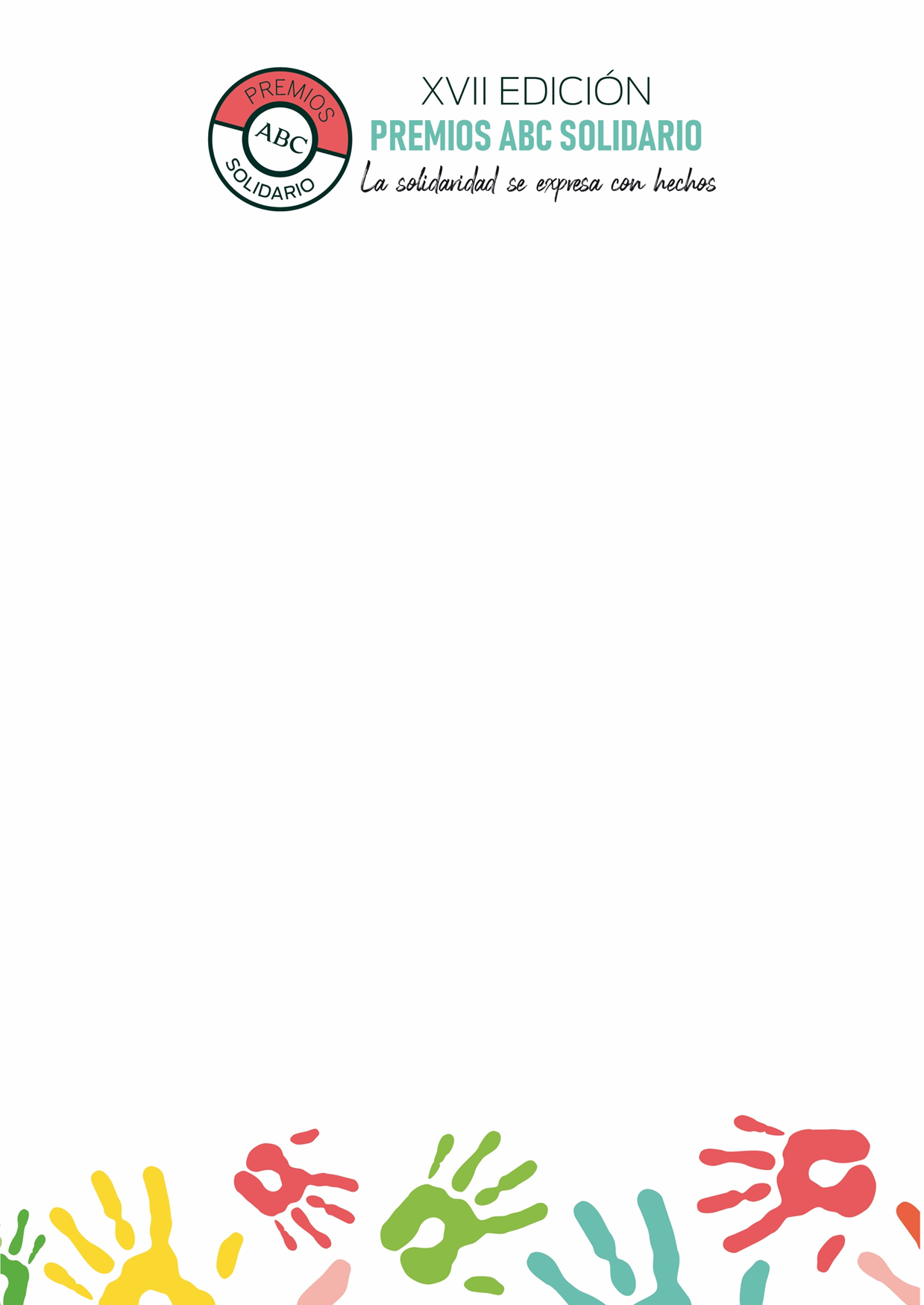 CARTA DE SOLICITUD PARA PRESENTACIÓN MODALIDADVOLUNTARIADO UNIVERSITARIOEl plazo de presentación de las candidaturas se abre el día 19 de octubre de 2020 a las 10:00 horas y se cierra el 10 de diciembre de 2020 a las 13:00 horas.D./Dña.: ___________________________________________________________Con NIF: ___________________________________________________________En calidad: _________________________________________________________Con CIF: ___________________________________________________________En relación con la XVII Convocatoria del Premio ABC Solidario, en adelante el Premio, en la modalidad de Voluntariado Universitario,MANIFIESTAQue el proyecto es presentado por la universidad, que esta universidad certifica su apoyo al proyecto proyectos y que las acciones de voluntariado solidario en él recogidas han sido impulsadas o ejecutadas por estudiantes universitariosQue acepta las bases del Premio.Que presenta la candidatura adjunta y se responsabiliza de la veracidad de la información contenida en la misma.Que el proyecto presentado ya está en marcha, tiene previsto su inicio durante los años de la convocatoria vigente (2020-2021) o ha finalizado en el año en curso de la convocatoria.Que se compromete a comunicar por escrito a Diario ABC cualquier modificación significativa de su situación administrativa o legal que se produzca a partir de este momento.Que en caso de resultar ganador destinará el importe total del premio al proyecto premiado, o en caso de que haya finalizado, a continuar con las acciones de voluntariado de los estudiantes reconocidos con este premio. Para ello remitirá a la Secretaría Técnica del Premio un informe de gestión y un informe de justificación de gastos una vez finalizado el proyecto, no más tarde de marzo de 2022.Que autoriza a Diario ABC a hacer público su nombre y el de los miembros del equipo de investigación y contenido del proyecto de investigación presentado de acuerdo a las bases de la convocatoria.Considerando reunir los requisitos exigidos y con la expresa aceptación de todos los términos del citado Premio,SOLICITAParticipar en la XVII Convocatoria del Premio ABC Solidario en su modalidad de Voluntariado Universitario.Lugar: ………………………………………………………………………..Fecha: ………………………………………………………………….......Firma del representante legal de la entidad